ИНФОРМАЦИЯо торгах по продаже имущества, включенного в программу приватизации государственного имущества Костромской области на 2020-2022 годыПродавец: департамент имущественных и земельных отношений Костромской области (г. Кострома. ул. Калиновская, д. 38, 2 этаж).Форма проведения продажи – электронная. Организатор Процедуры ООО «РТС-тендер» (сайт www.rts-tender.ru).Способ приватизации: продажа посредством публичного предложения, форма подачи предложений о цене - открытая. Дата, место проведения торгов: 10 сентября 2021 года в 11.00 часов по московскому времени; электронная торговая площадка РТС-тендер, процедура 62262; ссылка https://i.rts-tender.ru/main/auction/Trade/Privatization/View.aspx?Id=62262&Guid=87485a16-fa8a-4d5e-8d2a-d77dae2a184dСроки приема заявок и поступления задатков: с 30.07.2021 с 9.00 по 06.09.2021 до 18.00 (включительно).Полная информация о приватизации размещена на сайтах в сети «Интернет»: www.torgi.gov.ru, www.dizo44.ru (сайт департамента имущественных и земельных отношений Костромской области), www.аdm44.ru приватизация государственного имущества (портал государственных органов Костромской области).Справки по телефону: (4942) 45-20-12, (4942) 45-70-94Лот № 5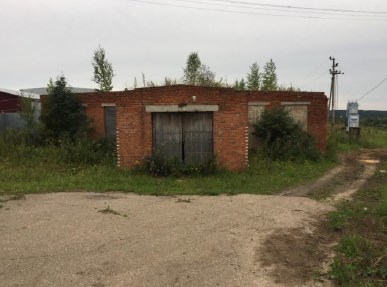 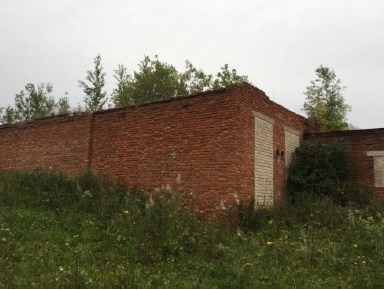 Здание (картофелехранилище), назначение: нежилое, общая площадь              1400,1 кв.м, кадастровый номер 44:04:021501:39, адрес (местоположение): Костромская область, Галичский район, с. Михайловское, д. б/н, с одновременным отчуждением земельного участка, категория земель: земли сельскохозяйственного назначения, вид разрешенного использования: хранение и переработка сельскохозяйственной продукции, для иных видов сельскохозяйственного использования, общая площадь 2 108 кв.м, кадастровый номер 44:04:023304:190, адрес (местоположение): «местоположение установлено относительно ориентира, расположенного в границах участка. Почтовый адрес ориентира: Костромская область, Галичский район, с. Михайловское, у с. Михайловское»№ лотаНаименование объекта продажи, технические характеристикиАдрес (местоположение) объектаЦена первоначального предложения устанавливается в размере начальной цены несостоявшегося аукциона, руб.Цена первоначального предложения устанавливается в размере начальной цены несостоявшегося аукциона, руб.Цена первоначального предложения устанавливается в размере начальной цены несостоявшегося аукциона, руб.Минимальная цена предложения, по которой может быть продано имущество («цена отсечения»), руб.Величина снижения цены первоначального предложения («шаг понижения»), руб.Величина повышения цены («шаг аукциона»), руб.Задаток (20% от начальной цены), руб.№ лотаНаименование объекта продажи, технические характеристикиАдрес (местоположение) объектаВсего (с НДС)в том числев том числеМинимальная цена предложения, по которой может быть продано имущество («цена отсечения»), руб.Величина снижения цены первоначального предложения («шаг понижения»), руб.Величина повышения цены («шаг аукциона»), руб.Задаток (20% от начальной цены), руб.№ лотаНаименование объекта продажи, технические характеристикиАдрес (местоположение) объектаВсего (с НДС)Объект недвижи-мости (с НДС)Зем.участокМинимальная цена предложения, по которой может быть продано имущество («цена отсечения»), руб.Величина снижения цены первоначального предложения («шаг понижения»), руб.Величина повышения цены («шаг аукциона»), руб.Задаток (20% от начальной цены), руб.5Здание (картофелехранилище), назначение: нежилое, общая площадь 1400,1 кв.м, кадастровый номер 44:04:021501:39, с одновременным отчуждением земельного участка, категория земель: земли сельскохозяйственного назначения, вид разрешенного использования: хранение и переработка сельскохозяйственной продукции, для иных видов сельскохозяйственного использования, общая площадь 2 108 кв.м, кадастровый номер 44:04:023304:190Костромская область, Галичский район, с. Михайловское, д. б/н504 000501 0003 000252  00025 20010 000100 800